PENETAPAN KADAR FLAVONOID TOTAL DARI EKSTRAK ETANOL DAUN BUNGA MELATI (Jasminum sambac (L.) Sol. ex Aiton) DENGAN METODE SPEKTROFOTOMETRI UV-VISSKRIPSIOLEH:HASTRI KHOLIFAHNPM. 212114161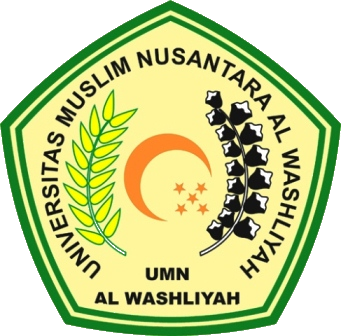 PROGRAM STUDI SARJANA FARMASIFAKULTAS FARMASIUNIVERSITAS MUSLIM NUSANTARA AL-WASHLIYAHMEDAN2023
PENETAPAN KADAR FLAVONOID TOTAL DARI EKSTRAK ETANOL DAUN BUNGA MELATI (Jasminum sambac (L.) Sol. ex Aiton) DENGAN METODE SPEKTROFOTOMETRI UV-VISSKRIPSIDiajukan Untuk Melengkapi dan Memenuhi Syarat-Syarat Untuk Memperoleh Gelar Sarjana Farmasi Pada Program Studi Sarjana Farmasi Fakultas Farmasi Univeristas Muslim Nusantara Al-Washliyah OLEH:HASTRI KHOLIFAHNPM.  212114161PROGRAM STUDI SARJANA FARMASIFAKULTAS FARMASIUNIVERSITAS MUSLIM NUSANTARA AL-WASHLIYAHMEDAN2023